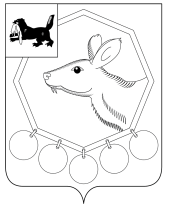                                                   РОССИЙСКАЯ  ФЕДЕРАЦИЯ                                                       ИРКУТСКАЯ ОБЛАСТЬ               МУНИЦИПАЛЬНОЕ ОБРАЗОВАНИЕ «БАЯНДАЕВСКИЙ РАЙОН»                                                     РАСПОРЯЖЕНИЕ  МЭРА «Об утверждении Плана проведения контрольных мероприятий в сфере закупок на 2021 годсектором по внутреннему муниципальному финансовому контролю администрации муниципального образования «Баяндаевский район»В целях обеспечения контроля  в сфере закупок, предусмотренного законодательством Российской Федерации о кнтрактной системе в сфере закупок товаров, работ, услуг для обеспечения государственных и муниципальных нужд, рукодствуясь ст. 269.2 Бюджетного кодекса Россйской Федерации, ст. 99 Федерального закона от 05.04.2013 № 44-ФЗ «О контрактной системе в сфере закупок товаров, работ, услуг для обеспечения государственных и муниципальных нужд», федеральным стандартом внутреннего государственного (муниципального) финансового контроля «Планирование проверок, ревизий и обследований», утвержденным постановлением Правительства Российской Федерации от 27.02.2020 № 208,    ст.ст. 33, 48 Устава МО «Баяндаевский район»:Утвердить  План контрольных мероприятий  на 2021 год.2. Настоящее распоряжение разместить на официальном сайте МО «Баяндаевский район»  и официальном сайте единой информационной системы по адресу: www.zakupki.gov.ru. в информационно-телекоммуникационной  сети «Интернет».3.  Контроль исполнения настоящего распоряжения оставляю за собой.Мэр МО «Баяндаевский район»А.П. Табинаевот 30.12.2020 года №  249р/20с. Баяндай